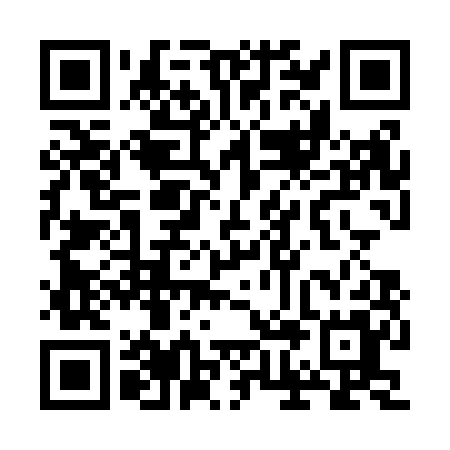 Prayer times for Lajes de Cima, PortugalWed 1 May 2024 - Fri 31 May 2024High Latitude Method: Angle Based RulePrayer Calculation Method: Muslim World LeagueAsar Calculation Method: HanafiPrayer times provided by https://www.salahtimes.comDateDayFajrSunriseDhuhrAsrMaghribIsha1Wed4:596:371:306:238:239:562Thu4:576:361:306:238:249:573Fri4:566:351:306:238:259:584Sat4:546:341:306:248:2610:005Sun4:536:331:306:248:2710:016Mon4:516:321:306:258:2810:027Tue4:506:311:306:258:2910:048Wed4:486:301:306:268:3010:059Thu4:476:291:306:268:3110:0610Fri4:466:281:296:278:3210:0711Sat4:446:271:296:278:3210:0912Sun4:436:261:296:288:3310:1013Mon4:426:251:296:288:3410:1114Tue4:406:241:296:298:3510:1215Wed4:396:231:296:298:3610:1416Thu4:386:231:296:308:3710:1517Fri4:376:221:306:308:3810:1618Sat4:356:211:306:318:3810:1719Sun4:346:201:306:318:3910:1920Mon4:336:201:306:328:4010:2021Tue4:326:191:306:328:4110:2122Wed4:316:181:306:328:4210:2223Thu4:306:181:306:338:4210:2324Fri4:296:171:306:338:4310:2425Sat4:286:171:306:348:4410:2526Sun4:276:161:306:348:4510:2727Mon4:266:151:306:358:4510:2828Tue4:256:151:306:358:4610:2929Wed4:256:151:316:358:4710:3030Thu4:246:141:316:368:4810:3131Fri4:236:141:316:368:4810:32